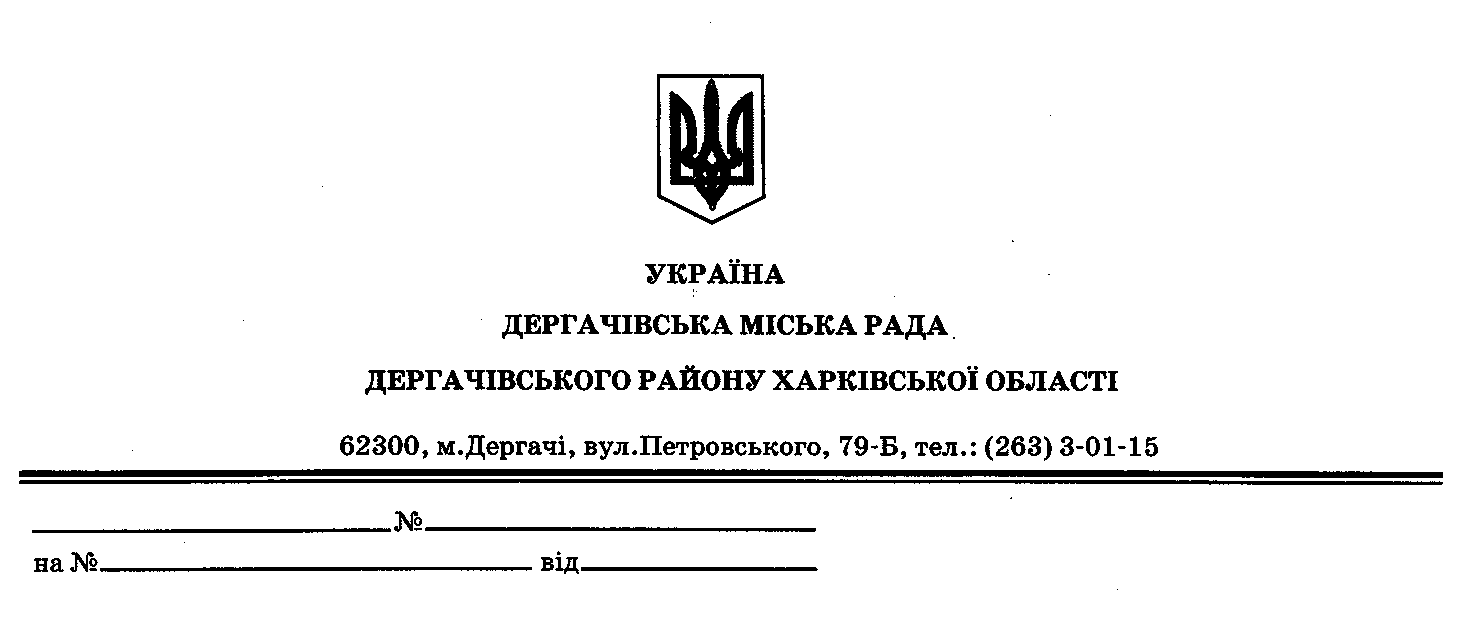                                                                                                                                          ПРОЕКТДЕРГАЧІВСЬКА МІСЬКА РАДАВИКОНАВЧИЙ КОМІТЕТРІШЕННЯВід      січня 2018 року                                                                          № Про встановлення тарифів на виробництво,транспортування та постачання теплової енергіїКП «Обласний інформаційно – технічний центр»          Розглянувши листи  КП «Обласний інформаційно – технічний центр» №55/10 від 11.10.2017року та  88/10 від 19.10.2017року, з метою уникнення соціальної напруги та  врегулювання правовідносини, що виникають між виробником, виконавцем і споживачами у процесі надання та споживання житлово – комунальних послуг з теплопостачання теплової енергії мешканцям багатоповерхових будинків міста Дергачі  , в межах функцій органу місцевого самоврядування, відповідно вимог Закону України «Про житлово-комунальні послуги», Постанови Кабінету Міністрів України від 01.06.2011 року № 869 «Про забезпечення єдиного підходу до формування тарифів на житлово-комунальні послуги», Наказу Міністерства регіонального розвитку, будівництва та житлово-комунального господарства України № 390 «Про затвердження Порядку доведення до споживачів інформації про перелік житлово-комунальних послуг, структуру цін/тарифів, зміну цін/тарифів з обґрунтуванням її необхідності та про врахування відповідної позиції територіальних громад» від 30.07.2012 року, керуючись ст.ст. 28,50 Закону України «Про місцеве самоврядування в Україні», виконавчий комітет Дергачівської міської ради:                                                   ВИРІШИВ:1.Визначити  КП «Обласний інформаційно – технічний центр» виконавцем послуг з централізованого опалення на території Дергачівської міської ради. 2. Встановити КП «Обласний інформаційно – технічний центр» тарифи  на виробництво, транспортування та постачання теплової енергії (додаток).3. Новий тариф набирає чинності після офіційного оприлюднення передбаченого чинним законодавством.   4. Контроль за виконанням рішення покласти на заступника Дергачівського міського голови з фінансово – економічних питань Христенко О.СВиконуюча обов’язки міського голови,секретар ради                                                                    Бондаренко К.І.